Разъяснение №1 на запрос потенциального участниказапроса предложении №44/01.03.16/ЗПЭЛот №1 «Поставка грузоподъемного оборудования»Дата поступления Запроса 02.03.2016Дата предоставления Разъяснений 04.03.2016№Запрос потенциального участникаРазъяснение Организатора на запрос потенциального участника1.Позиция 5. Тележка грузовая платформеннаяУточните: модификацию тележки, размер платформы, материал и диаметр колесТележка платформенная с поворотной осью, стальной конструкции, изготовленная из стальных профилированных труб и листового металла. Поворотный узел выполнен на опорном подшипнике. Платформа съемная и крепится к каркасу 4-я болтами с полукруглой головкой и имеет по периметру ограждающий бортик высотой 40 мм, который предотвращает перемещение перевозимого груза. Для удобства перемещения, рукоятка должна оснащаться резиновыми ручками. Комплектоваться должна колесами из литой черной резиной на стальном ободе диаметром до 250мм. Окраска изделия порошковой краской, сочетание синего и красного цветов.Параметры изделияГрузоподъемность тележки - от 450 кг до 500 кг;
Колеса - из литой черной резины на стальном ободе Ø до 250 мм;Длина платформы                                                                                             - 900 мм;Ширина платформы                                                                                                    - 600 мм;Высота борта                                                                                                                  - 40 мм;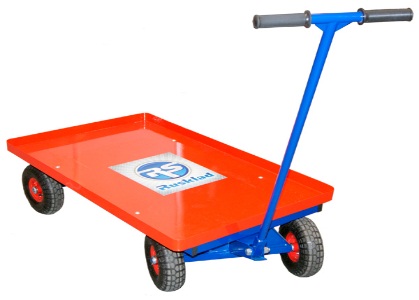 